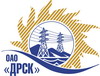 Открытое акционерное общество«Дальневосточная распределительная сетевая  компания»ПРОТОКОЛ ВЫБОРА ПОБЕДИТЕЛЯПРЕДМЕТ ЗАКУПКИ: «Услуги по анализу законности (обоснованности) порядка исчисления, уплаты и применения льгот по налогу на имущество, налогу на прибыль за налоговые периоды 2010-2012 гг.» для нужд ОАО «ДРСК» (закупка 1346 раздел 9 ГКПЗ 2013 г. ОК ЭТП - 36 064).Плановая стоимость: 29 179 280,0 руб. без НДС. Приказ о проведении закупки от 20.06.2013 г. № 244.	ПРИСУТСТВОВАЛИ: постоянно действующая Закупочная комиссия 2-го уровня.ВОПРОСЫ ЗАСЕДАНИЯ ЗАКУПОЧНОЙ КОМИССИИ:Об отклонении конкурсной заявки ООО «НАФКО-Консультанты».О признании конкурсных заявок соответствующими условиям конкурса.О проведении переторжки.О ранжировке конкурсных заявок. Выбор победителя конкурса.ВОПРОС 1 «Об отклонении конкурсной заявки ООО «НАФКО-Консультанты»РАССМАТРИВАЕМЫЕ ДОКУМЕНТЫ:Протокол процедуры вскрытия конвертов с конкурсными заявками.Сводное заключение экспертов Моториной О.А. и  Игнатовой Е.А.Предложение участника.ОТМЕТИЛИ:Конкурсная заявка ООО «НАФКО-Консультанты» г. Москва содержит достаточные для ее отклонения причины, заключающиеся в несоответствии заявки требованиям извещения и/или конкурсной документации, а именно:ВОПРОС 2 «О признании конкурсных заявок соответствующими условиям конкурса»РАССМАТРИВАЕМЫЕ ДОКУМЕНТЫ:Протокол процедуры вскрытия конвертов с конкурсными заявками.Сводное заключение экспертов Моториной О.А. и  Игнатовой Е.А.Предложения участников.ОТМЕТИЛИ:Предложения ООО "Консалтинговые услуги" г. Москва, ЗАО "БДО" г. Москва признаются удовлетворяющими по существу условиям конкурса. Предлагается принять данные конкурсные заявки к дальнейшему рассмотрению.ВОПРОС 3 «О проведении переторжки»ОТМЕТИЛИ:Учитывая результаты экспертизы конкурсных заявок, Закупочная комиссия полагает не целесообразным проведение переторжки.ВОПРОС 4 «О предварительной ранжировке конкурсных заявок. Выбор победителя конкурса»ОТМЕТИЛИ:В соответствии с требованиями и условиями, предусмотренными извещением о проведении конкурса и конкурсной документацией, предлагается ранжировать Конкурсные заявки следующим образом:1 место: ООО "Консалтинговые услуги" г. Москва  с ценой 7,5 % от экономического эффекта, полученного Заказчиком от применения налоговых льгот, которые могут составить 29 179 280,0 руб. без НДС (34 431 550,4 руб. с НДС). В цену включены все налоги и обязательные платежи, все скидки. Срок выполнения: Исполнитель оказывает услуги, предусмотренные в техническом задании: в пунктах 6.1 - 6.6  - не позднее «17» сентября 2013 г.; в пунктах 6.7 - 6.13 - в соответствии с процессуальными нормами, установленными налоговым и арбитражно-процессуальным законодательством Российской Федерации. Условия оплаты: без аванса, не позднее 10 календарных дней с даты подписания сторонами акта сдачи-приемки услуги и счета на оплату. Гарантия на оказанные услуги:  в случае начисления зачтенных (возвращенных) сумм налоговых платежей по результатам проведенной налоговыми органами в последующие периоды выездной налоговой проверки Исполнитель обязуется обеспечить подготовку всех необходимых процессуальных документов (в т.ч. на стадии разногласий по результатам выездной налоговой проверки) по обжалованию данного решения и обеспечить представление интересов Заказчика в налоговых органах и в судах всех инстанций за счет ранее полученного вознаграждения.Предложение имеет статус оферты и действует до 31.10.2013 г.2 место: ЗАО "БДО" г. Москва с ценой 5 % от экономического эффекта, полученного Заказчиком от применения налоговых льгот, которые могут составить 19 452 853,33 руб. без НДС (22 954 366,92 руб. с НДС), но не выше 22 500 000,0 руб. без НДС. В цену включены все налоги и обязательные платежи, все скидки. Срок выполнения: Исполнитель оказывает услуги, предусмотренные в техническом задании: в пунктах 6.1 - 6.6  - не позднее «17» сентября 2013 г.; в пунктах 6.7 - 6.13 - в соответствии с процессуальными нормами, установленными налоговым и арбитражно-процессуальным законодательством Российской Федерации. Условия оплаты: без аванса, не позднее 10 календарных дней с даты подписания сторонами акта сдачи-приемки услуги и счета на оплату. Гарантия на оказанные услуги:  в случае начисления зачтенных (возвращенных) сумм налоговых платежей по результатам проведенной налоговыми органами в последующие периоды выездной налоговой проверки Исполнитель обязуется обеспечить подготовку всех необходимых процессуальных документов (в т.ч. на стадии разногласий по результатам выездной налоговой проверки) по обжалованию данного решения и обеспечить представление интересов Заказчика в налоговых органах и в судах всех инстанций за счет ранее полученного вознаграждения.Предложение имеет статус оферты и действует до 31.12.2013 г.На основании вышеприведенной ранжировки конкурсных заявок Участников конкурса предлагается признать Победителем Участника занявшего первое место.РЕШИЛИ:Отклонить конкурсную заявку ООО «НАФКО-Консультанты» г. Москва поскольку выявленные несоответствия являются существенными и достаточными для отклонения конкурсной заявки от дальнейшего участия в конкурсе. Признать конкурсные заявки ООО "Консалтинговые услуги" г. Москва, ЗАО "БДО" г. Москва    соответствующими условиям конкурса. Не проводить переторжку.Утвердить ранжировку предложений 1 место ООО "Консалтинговые услуги"2 место ЗАО "БДО"Признать Победителем конкурса – ООО "Консалтинговые услуги" г. Москва  с ценой 7,5 % от экономического эффекта, полученного Заказчиком от применения налоговых льгот, которые могут составить 29 179 280,0 руб. без НДС (34 431 550,4 руб. с НДС). В цену включены все налоги и обязательные платежи, все скидки. Срок выполнения: Исполнитель оказывает услуги, предусмотренные в техническом задании: в пунктах 6.1 - 6.6  - не позднее «17» сентября 2013 г.; в пунктах 6.7 - 6.13 - в соответствии с процессуальными нормами, установленными налоговым и арбитражно-процессуальным законодательством Российской Федерации. Условия оплаты: без аванса, не позднее 10 календарных дней с даты подписания сторонами акта сдачи-приемки услуги и счета на оплату. Гарантия на оказанные услуги:  в случае начисления зачтенных (возвращенных) сумм налоговых платежей по результатам проведенной налоговыми органами в последующие периоды выездной налоговой проверки Исполнитель обязуется обеспечить подготовку всех необходимых процессуальных документов (в т.ч. на стадии разногласий по результатам выездной налоговой проверки) по обжалованию данного решения и обеспечить представление интересов Заказчика в налоговых органах и в судах всех инстанций за счет ранее полученного вознаграждения.Предложение имеет статус оферты и действует до 31.10.2013 г.Ответственный секретарь Закупочной комиссии 2 уровня                              О.А.МоторинаТехнический секретарь Закупочной комиссии 2 уровня                                    О.В.Чувашова            №  369/ОСУ-ВПг. Благовещенск23 июля 2013 г.дата вступления протокола в силу18 июля 2013 г.Основания для отклоненияФ.И.О. экспертов, выявивших отклоненияУчастник не предоставил лицензию на осуществление работ с использованием сведений, составляющих государственную тайну, что не соответствует п. 4.1.17 подпункт 8.13  раздела 4 Конкурсной документации. Моторина О.А.Игнатова Е.А.Участник не предоставил квалификационные аттестаты аудиторов, выданные после 01.01.2011 г., что не соответствует п. 4.1.17 подпункт 8.15  раздела 4 Конкурсной документации. Моторина О.А.Игнатова Е.А.